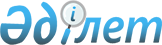 Об признании утратившим силу постановления акимата Алматинской области от 6 ноября 2019 года № 487 "Об утверждении правил реализации механизмов стабилизации цен на социально значимые продовольственные товары в Алматинской области"Постановление акимата Алматинской области от 19 июля 2023 года № 228. Зарегистрировано Департаментом юстиции Алматинской области 21 июля 2023 года № 6022-05
      В соответствии со статьей 27 Закона Республики Казахстан "О правовых актах" акимат Алматинской области ПОСТАНОВЛЯЕТ:
      1. Признать утратившим силу постановление акимата Алматинской области от 6 ноября 2019 года № 487 "Об утверждении правил реализации механизмов стабилизации цен на социально значимые продовольственные товары в Алматинской области" (зарегистрировано в Реестре государственной регистрации нормативных правовых актов за № 5295).
      2. Контроль за исполнением настоящего постановления возложить на курирующего заместителя акима Алматинской области.
      3. Настоящее постановление вводится в действие по истечении десяти календарных дней после дня его первого официального опубликования.
					© 2012. РГП на ПХВ «Институт законодательства и правовой информации Республики Казахстан» Министерства юстиции Республики Казахстан
				
      Аким Алматинской области

М. Султангазиев
